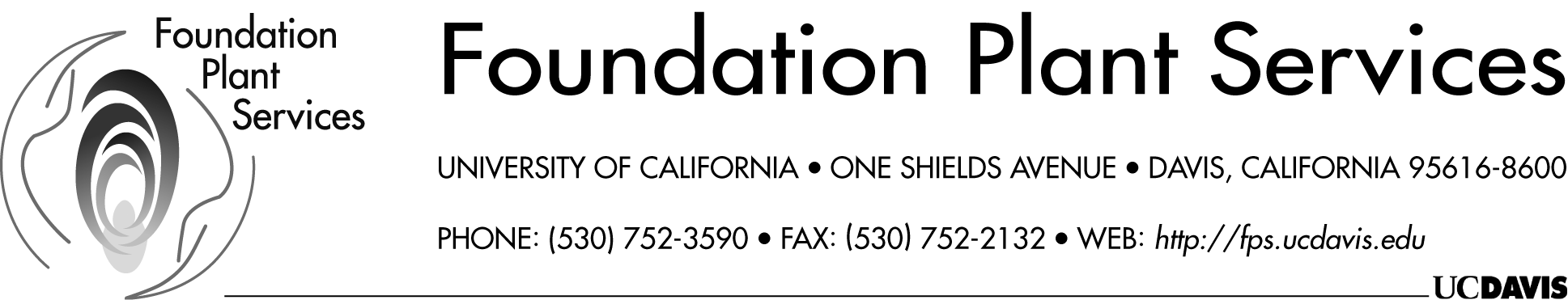 FPS Fruit & Nut Tree Advisory Committee Meeting Wednesday, December 12, 2018 10:00am-12:00pmLuncheon following MeetingPeter Christensen Conference Room, Trinchero Family Estates Building, UC Davis http://fps.ucdavis.edu/tfeb.cfmF R U I T   &   N U T   T R E E   C O M M I T T E E   A G E N D AWelcome and introductions – Jack Poukish, Committee ChairApprove minutes from January 9, 2018, Committee meetingFPS Tree Collection and Virus Therapy Program Updates – Joshua Puckett, Production Manager, Foundation Plant Service	Goals for improving Tree Virus Detection at FPS – Maher Al Rwahnih, Foundation Plant ServicesUpdates from the Peach/Almond breeding program – Dr. Tom Gradziel, UCD Department of Plant SciencesNews from the USDA Clonal Repository – John Preece, Research Leader, USDA-ARS Clonal RepositoryProgress Report on the Activities of the National Clean Plant Network – Deborah Golino, Director, Foundation Plant ServicesOther Business